                                                                                                                                                                                                        О Т К Р Ы Т О Е    А К Ц И О Н Е Р Н О Е     О Б Щ Е С Т В О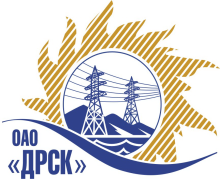 		Протокол выбора победителягород  Благовещенск, ул. Шевченко, 28ПРЕДМЕТ ЗАКУПКИ:Открытый запрос предложений (ЭТП) на право заключения Договора на поставку продукции: Закупка № 1555 - «Источники бесперебойного питания» для нужд филиала ОАО «ДРСК» «Хабаровские электрические сети».Закупка проводится согласно ГКПЗ 2014г. раздела  2.2.2 «Материалы ТПиР» на основании указания ОАО «ДРСК» от  28.04.2014 г. № 102.Планируемая стоимость:  618 245,00     руб. без учета НДС.ПРИСУТСТВОВАЛИ:	На заседании присутствовало 8 членов Закупочной комиссии 2 уровня. ВОПРОСЫ, ВЫНОСИМЫЕ НА РАССМОТРЕНИЕ ЗАКУПОЧНОЙ КОМИССИИ: 1. О закрытии открытого запроса предложений (ЭТП) в связи с превышением плановой стоимости. РАССМАТРИВАЕМЫЕ ДОКУМЕНТЫ:Протокол вскрытия конвертов от 11.06.2014. № 371/МТПиР-В.ВОПРОС 1  «О закрытии открытого запроса предложений (ЭТП) в связи с превышением плановой стоимости»ОТМЕТИЛИ:	В связи с тем, что предложения всех участников (ООО "Авентус-Технологии" (680000, Россия, Хабаровский край, г. Хабаровск, ул. Дзержинского,21 , 4 этаж) на сумму 823 293,31 руб. (цена без НДС); ООО "Масэнерго" (107258, г. Москва, ул. 1-ая Бухвостова, д. 12/11, корп. 57) на сумму 869 919,15 рублей без учета НДС) превысили начальную (максимальную) стоимость закупки, предлагается закрыть открытый запрос предложений (ЭТП) № 1555 - «Источники бесперебойного питания» для нужд филиала ОАО «ДРСК» «Хабаровские электрические сети» без объявления победителя.	РЕШИЛИ:Закрыть открытый запрос предложений на право заключения договора на выполнение работ:  № 1555 - «Источники бесперебойного питания» для нужд филиала ОАО «ДРСК» «Хабаровские электрические сети» без объявления победителя и провести повторно после корректировки ТЗ.ДАЛЬНЕВОСТОЧНАЯ РАСПРЕДЕЛИТЕЛЬНАЯ СЕТЕВАЯ КОМПАНИЯУл.Шевченко, 28,   г.Благовещенск,  675000,     РоссияТел: (4162) 397-359; Тел/факс (4162) 397-200, 397-436Телетайп    154147 «МАРС»;         E-mail: doc@drsk.ruОКПО 78900638,    ОГРН  1052800111308,   ИНН/КПП  2801108200/280150001№        371/МТПиР-З             «     »                2014 годаОтветственный секретарь Закупочной комиссии: Моторина О.А. «___»______2014 г._____________________________Технический секретарь Закупочной комиссии: Курганов К.В.  «___»______2014 г.   _____________________________